Vigtig meddelelse om tilbagekaldelse af:– Askina® Gel- Calgitrol® Calgitrol PastaTil rette vedkommende,På vegne af B. Braun Medical A/S, tilbagekaldes hermed følgende produkter, og vi beder jer om at blokere de produkter, I evt. har på lager:Årsagen til tilbagekaldelseVores produktion har konstateret, at den bestrålingdosis, som har været fastsat til sterilisering af ovennævnte produkter, har været for lav. Som følge heraf kan reduktion af bakterier via gammastråling ikke have nået det nødvendige steriliseringsniveau på 10-6. Desværre kan konsekvensen ikke begrænses til specifikke LOT nr.Indtil nu har vi ikke modtaget nogle tilbagemeldinger fra markedet om, at patienter skulle have oplevet nogle uheldige følgevirkninger i forbindelse med ovennævnte. Vi har dog som en sikkerhedsforanstaltning alligevel besluttet at tilbagekalde alle de produkter, som kan være berørt.Vi beder jer om at gøre følgende:Vi har registreret, at I har modtaget et eller flere af ovenstående produkter.Vi beder jer omgående og med høj prioritet om at sørge for at:identificere de produkter denne meddelelse drejer sig om, sætte dem i karantæne og returne dem til B. Braun Medical A/SAtt.: Sarah KirkDirch Passers Allé 27, 3. Sal2000 Frederiksbergudfylde og vedlægge vedlagte returneringsskema (side 3), når de tilbagekaldte produkter returneres til B. Braun Medical A/S.stoppe anvendelse af produkterne.holde nøje opsyn med patienter, som anvender ovennævnte produkter. Hvis produktet ikke opleves som kritisk rent klinisk, er det ikke nødvendigt øjeblikkeligt at skifte til et andet produkt.informere det ansvarlige personale.bekræfte modtagelsen af denne meddelelse ved at udfylde vedlagte formular (side 4), scanne og sende den til sarah.kirk@bbraun.com.Hvis yderligere information ønskes, kontakt venligstVi beklager meget de gener, som denne tilbagekaldelse må medføre for jer.Med venlig hilsen,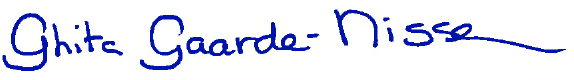 Ghita Gaarde-NissenProduktchefB. Braun Medical A/SDirch Passers Allé 27, 3. Sal2000 FrederiksbergReturneringsskemaDette skema udfyldes og vedlægges de produkter, som skal returneres til B. Braun Medical A/SHospital/ Forhandler:Afdeling:Adresse:Postnr. og by:Dato:Navn:Underskrift:Meddelelse om tilbagekaldelse af Askina® Gel og Calgitrol® PastaDenne formular udfyldes og sendes til B. Braun Medical A/S, Sarah Kirk: sarah.kirk@bbraun.com som bekræftelse på, at meddelelsen om tilbagekaldelse af Askina® Gel og Askina® Pasta er modtaget og læst.Modtager af meddelelsen:Hospital/ Forhandler:Afdeling:Adresse:Postnr. og by:Dato:Navn:Underskrift:B|BRAUNB|BRAUNB. Braun Medical A/SDirch Passers Allé 27, 3. Sal2000 FrederiksbergB. Braun Medical A/SDirch Passers Allé 27, 3. Sal2000 FrederiksbergJeres reference:Vores reference:RECALL 2018-04-23 LS/STKRECALL 2018-04-23 LS/STKTil rette vedkommendeKontakt:Til rette vedkommendeTil rette vedkommendeTlf.:3331314133313141Til rette vedkommendeFax:3331142333311423Til rette vedkommendeEmail:kundeservice-dk@bbraun.comkundeservice-dk@bbraun.comTil rette vedkommendeInternet:www.bbraun.dkwww.bbraun.dkDato:24. april, 201824. april, 2018Varenr.:Varenavn:LOT nr.:001419NASKINA GEL 15Galle6241510ASKINA CALGITROL PASTE 15 GalleGhita Gaarde-NissenProduktchefghita.gaarde-nissen@bbraun.com33313141Sarah KirkSalgs- & Marketingkoordinatorsarah.kirk@bbraun.com38114290Varenr.:Varenavn:Antal returnerede produkter:001419NASKINA GEL 15G6241510ASKINA CALGITROL PASTE 15 G